Publicado en   el 23/09/2013 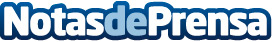 El rey "debería dar ejemplo" y operarse en un hospital público porque lo contrario es "posicionarse del lado" de los que apuestan por privatizar la sanidadDatos de contacto:Nota de prensa publicada en: https://www.notasdeprensa.es/el-rey-deberia-dar-ejemplo-y-operarse-en-un Categorias: Nacional http://www.notasdeprensa.es